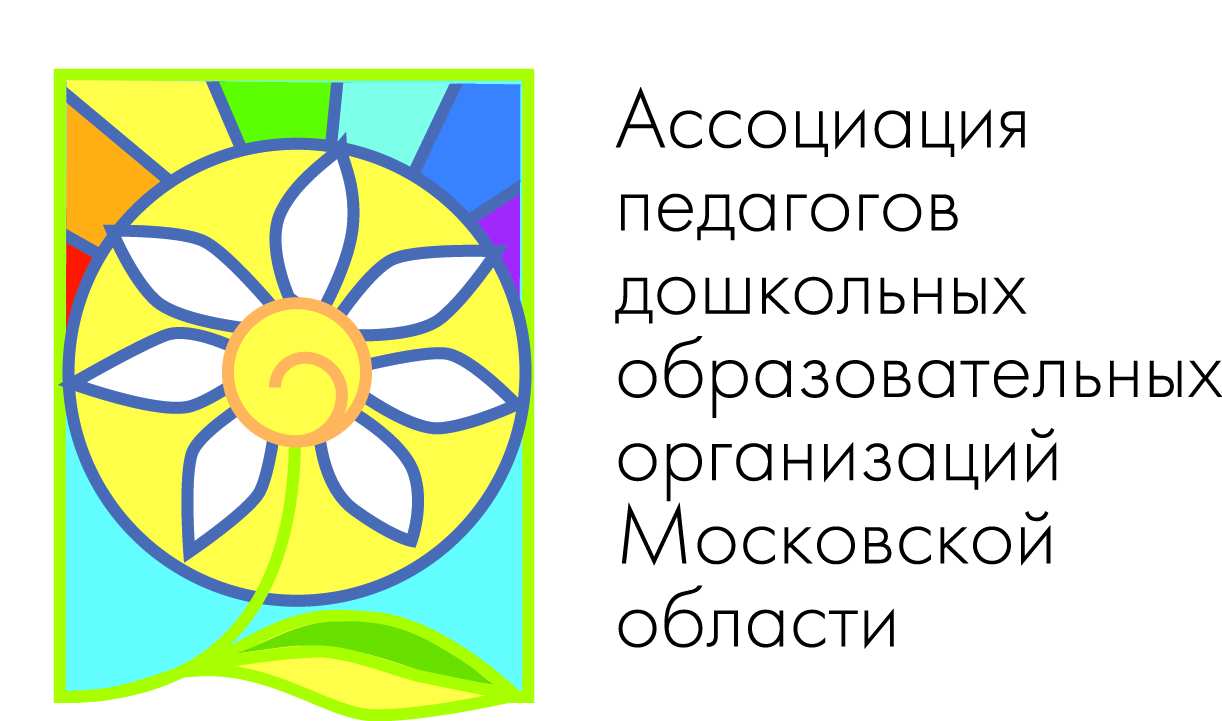 Ассоциация педагогов дошкольных образовательных организаций Московской области Муниципальное бюджетное дошкольное образовательное учреждение «Детский сад №9 «Россиянка»Региональная предметная неделяМодуль «Экология Подмосковья»Конспект открытого занятия по теме «Наблюдение за черепахой в экологическом центре «Росинка»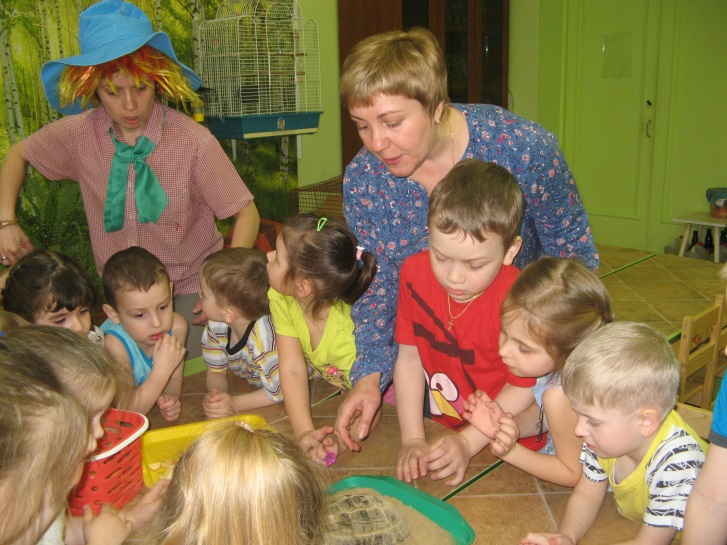 Разработала: Барановская Оксана Александровна, старший воспитатель высшей квалификационной категории.Провела: Кисёлкина Галина Львовна, воспитатель высшей квалификационной категорииГородской округ Протвино 2017 год Занятие по ознакомлению с окружающим миром  Дата проведения: 16.03.2017г.Группа: средняяТема: «Наблюдение за черепахой в экологическом центре «Росинка» Форма: исследование Программные задачи:Создать условия для обогащения представлений детей о черепахе как о живом существе.Рассмотреть характерные признаки ее внешнего вида и особенности поведения.Формировать у детей интерес к исследовательским действиям (задавать вопросы по теме, сравнивать, выделять наглядно представленные признаки живого).Поддерживать интерес детей к проявлениям жизни черепахи, желание наблюдать за нею.Воспитывать у детей чувство заботливости о домашних питомцах.Формировать навыки правильного поведения с животным.Оборудование: коробка с камнем, таблица с картинками- изображением методов исследования; модели вопросов «Как?», «Чем?», «Где?»; продукты питания для д/игры «Что любит черепаха» (капуста, морковь, яблоко, вода, чипсы, сок, конфеты), корзина; видеофильм о черепахах «Уроки тетушки Совы».Герой Незнайка (взрослый).Предварительная работа: Чтение стихов, отгадывание загадок о черепахе, рассматривание иллюстраций, д/игра «Живое - неживое»,  наблюдение за черепахой в экологическом центре.Ход занятия.Занятие начинается в группе.Введение в игровую ситуацию:Воспитатель:Вспомните, о каком животном мы говорили на прошлом занятии. (О морской свинке).Что вы о ней запомнили? (Ответы детей).Раздается стук в дверь. В группу к детям входит Незнайка (воспитатель в костюме). В руке у него красивая коробочка.Незнайка:	Здравствуйте, ребята!Дети:	Здравствуй, Незнайка!Незнайка:	Ребята, смотрите, какую я черепаху нашел и принес ее вам показать.(Достает камень из коробки).Воспитатель: Дети, прав ли Незнайка, действительно ли это черепаха? Актуализация знаний.Дети:	Это не черепаха, а камень.Незнайка:	Почему вы решили, что это камень? (Ответы детей).Незнайка:	Оказывается, я не знаю, кто такая черепаха.Воспитатель: Ребята, давайте мы с вами будем маленькими исследователями и поможем Незнайке узнать все о черепахе, а заодно и сами больше узнаем о ней. Формирование умения задавать вопросы.Воспитатель: Ребята, что вы хотите узнать о черепахе?Задать вам вопросы также помогут наши вопросы-помощники.(на доске висят модели вопросов «Как?», «Чем?», «Где?»)Вопросы:	-	Как	выглядит черепаха?Чем питается черепаха?Где живет черепаха?Выслушав вопросы детей, воспитатель раздает детям модели вопросов.Выбор методов исследования:(воспитатель обращает внимание на таблицу с картинками методов исследования: «спросить у взрослого», «посмотреть учебный фильм», «понаблюдать», «сходить на экскурсию», «прочитать в книге», «провести опыты»)Воспитатель: Как мы можем узнать о черепахе? Какими способами?Какой из этих способов подходит для изучения черепахи в нашем детском саду?Конечно, больше всего мы с вами сможем узнать о черепахе в «живом уголке». Дидактическая игра «Что любит черепаха?»Воспитатель: Ребята, в гости ходят с пустыми руками?(Воспитатель подводит детей к столу, на котором лежат разные продукты: капуста, морковь, яблоко, бутылка с водой, чипсы, сок, конфеты).-Как вы думаете, что мы можем выбрать для черепахи в подарок?(Дети выбирают продукты, кладут в корзинку).Дети вместе с воспитателем идут в «Живой уголок». Перед входом вспоминают правила поведения.-Как надо себя вести в «Живом уголке»?Наблюдение за черепахой в экологическом центре «Росинка».(Можно предложить детям сесть на скамейку перед вольером с черепахами)Давайте рассмотрим черепаху.Катя, задай свой вопрос.	Как выглядит черепаха? Что черепаха на себе носит?Педагог достает черепаху и поочередно предлагает детям прикоснуться к панцирю:Потрогайте панцирь. Какой он?Положи ладонь сверху на панцирь. Какой он?Проведи ладонью снизу. Какой панцирь?Возьми черепаху в руки. Взвесь, какая она?Как веля себя черепаха, когда мы ее трогали? (Втянула голову и ноги в панцирь. Спряталась.)Что находиться у черепахи внутри панциря?Как вы думаете, зачем черепахе панцирь?Чем видит черепаха?Что помогает ей ползти? (Ноги).Сколько ног у черепахи? Какие они?Воспитатель выпускает черепаху на песок. Дети рассматривают следы.Почему черепаха ползет, а не бежит?Может ли черепаха быстро бегать? Почему?Какие когти у черепахи на ногах?Дети делают вывод, что черепаха тяжелая, как камень, поэтому передвигается медленно.Какой следующий вопрос зададим о черепахе?Чем она питается?Давайте об этом спросим у хозяйки «Живого уголка», все ли гостинцы можно ей есть? (Лаборант «живого уголка» выбирает нужные продукты питания, рассказывает, что можно есть черепахе)Посмотрите, черепаха увидела угощение и поползла к нему. Как она ест? (Наблюдение)Что еще мы хотели узнать о черепахе?-Где живет черепаха?Посмотрите, как комфортно черепахам в вольере. (Дети рассматривают условия вольера)Что служит солнышком в вольере? (Лампа).-В природе черепахи живут в странах, где круглый год теплая погода.Ответили мы на главные вопросы?У нас остались и другие интересные вопросы, на них мы обязательно найдем ответы у тетушки Совы. Просмотр фрагмента видеофильма о черепахах из цикла «Уроки тетушки Совы», уточняющая беседа по содержанию.Итог.Воспитатель: Сможем ли мы рассказать Незнайке о черепахе, чтобы он никогда больше не путал камень с черепахой? (дети выходят из живого уголка, где их уже ждет Незнайка).Незнайка:	- Какой внешний вид черепахи?Чем питается черепаха?Как она передвигается? (Покажите).Черепаха всех смешит,Потому что не спешит.А куда спешить тому,Кто находится в дому?Незнайка:	- Теперь я понял, кто такая черепаха, и никогда ее больше не перепутаю с камнем. Мне пора домой. Спасибо вам, ребята, до свидания!Дети:	- До свидания, Незнайка!Деятельность после занятия: лепка, рисование, изготовление аппликации черепахи.